	Direc-	Pro-	tion of	 hibitedName of Street 	Travel   	Turn	At Intersection ofAlley between Broad	North	Right	Coulter Avenue    Street and Parr StreetAlley Between Broad	South	Left	Coulter Avenue   Street and Parr StreetCoulter Avenue	East	Left	Poplar StreetCoulter Avenue	West	Right	Poplar StreetFairview Avenue	South	Left	Keystone StreetHuff Avenue	East	Left	Ashland StreetHuff Avenue	East	Left	Poplar StreetHuff Avenue	East	Right	Elm StreetHuff Avenue	East	Right	School StreetHuff Avenue	West	Left	Elm StreetHuff Avenue	West	Left	School StreetHuff Avenue	West	Right	Ashland StreetHuff Avenue	West	Right	Poplar StreetJamison Avenue	East	Left	Ashland StreetJamison Avenue	East	Left	Pine StreetJamison Avenue	East	Left	Poplar StreetJamison Avenue	East	Right	Elm StreetJamison Avenue	East	Right	School StreetJamison Avenue	West	Left	Elm StreetJamison Avenue	West	Left	School StreetJamison Avenue	West	Right	Ashland StreetJamison Avenue	West	Right	Pine StreetJamison Avenue	West	Right	Poplar Street Reamer Avenue	East	Left	Poplar StreetReamer  Avenue	West	Right	Poplar StreetSheridan Avenue	East	Left	Ashland StreetSheridan Avenue	East	Left	Poplar StreetSheridan Avenue	East	Right	Elm StreetSheridan Avenue	East	Right	School StreetSheridan Avenue	West	Left	Elm StreetSheridan Avenue	West	Left	School StreetSheridan Avenue	West	Right	Ashland StreetSheridan Avenue	West	Right	Poplar StreetWirsing Avenue	East	Right	Cedar StreetWirsing Avenue	West	Left	Cedar Street§ 159-41. Schedule V: U-Turns.In accordance with the provisions of § 159-12, no driver of any vehicle shall make a U-turn on any of the streets or parts of streets described below:Name of Street	Location 	(Reserved)§ 159-42. Schedule VI: One-Way Streets. [Amended 6-12-2006 by Ord. No. 2006-07, 10-8-2001 by Ord. No. 2001-04, 6-11-2007 by Ord. No. 2007-03.]In accordance with the provisions of § 159-13, the following described streets or parts of streets are hereby designated as one-way streets in the direction indicated:	    Direction§ 159-43. Schedule VII: Through Streets.In accordance with the provisions of § 159-14, the following described streets or parts of streets are hereby established as through streets: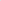 § 159-44. Schedule VIII: Stop Intersections. [Amended 10-14-1997 by Ord. No. 97-8, 7-13-1998 by Ord. No. 98-2, 8-8-2005 by Ord. No. 2005-10, 7-10-2006 by Ord. No. 2006-08, 9-17-2007 by Ord. No. 2007-06, 7-13-2009 by Ord. No. 2009-06.]In accordance with the provisions of § 159-15, the following described intersections are hereby established as stop intersections, and stop signs shall be erected thereon as indicated in § 159-15.		DirectionStop Sign on	of Travel	At Intersection ofAdams Street	Both	Fairview AvenueAdams Street	South	State Route 0119Alley between	North	Jamison AvenueBroad Street andParr StreetAlley between	South	Fairview AvenueJefferson Streetand WashingtonStreetAlley between	Both	Unnamed alleyPope Street andLocust StreetAshland Street	Both	Coulter AvenueAshland Street	South	Huff AvenueAshland Street	South	Jamison AvenueAshland Street	South	Reamer AvenueAshland Street	South	Sheridan AvenueBroad Street	Both	Jamison AvenueBroad Street	Both	Theobold AvenueBroad Street	North	Fairview AvenueExtensionCedar Street	Both	Wirsing AvenueCoulter Avenue	Both	Ashland AvenueCoulter Avenue	Both	Parr StreetCoulter Avenue	Both	Pine StreetCoulter Avenue	West 	Broad StreetElm Street	North	Coulter AvenueElm Street	North	Huff AvenueElm Street	North 	Jamison AvenueElm Street	North	Sheridan AvenueElm Street	North	Wirsing AvenueElm Street	South	Reamer AvenueElm Street	South	Huff Avenue	(winter)Fairview Avenue	Both	Theobold AvenueGarvin Street	Both	Coulter AvenueHighland Avenue	Both	Fairview AvenueHighland Avenue	Both	State Route 0119Highland Avenue	North	Oak AvenueHuff Avenue	Both	Ashland AvenueJamison Avenue	Both	Ashland AvenueJamison Avenue	Both	Elm Street Jamison Avenue	Both	Oak StreetJamison Avenue	Both	Pine StreetJefferson Street	Both	Penn StreetJefferson Street	South	Fairview AvenueKeystone Avenue	Both	State Route 0119Keystone Avenue	North	Oak StreetKeystone Avenue	South	Fairview AvenueKeystone Avenue	South	State Route 0819Keystone Avenue 	South	Washington StreetLocust Street	Both	Unnamed alleyLocust Street	West	State Route 0819Oak Avenue	Both	Western AvenueOak Avenue	East	Keystone AvenueOak Street	Both	Jamison AvenueOak Street	East	Keystone AvenueOak Street	North	Sheridan AvenueOak Street	South	Coulter AvenueParr Street	North	Jamison AvenueParr Street	South	Coulter AvenuePenn Avenue	East	Washington StreetPenn Avenue	West	Jefferson StreetPenn Avenue	West	State Route 0119Penn Street	East	Jefferson StreetPine Street	Both	Coulter AvenuePine Street	South	Jamison AvenuePine Street	South	Reamer AvenuePope Street	East	Skidmore RoadPope Street	West	State Route 0819Poplar Street	Both	Jamison AvenuePoplar Street	North	Sheridan Avenue	(winter)Poplar Street	South	Coulter AvenuePoplar Street	South	Huff AvenuePoplar Street	South	Reamer AvenuePoplar Street	South	Sheridan AvenueP.P.G. Alley	Both	Coulter AvenueP.P.G. Alley	Both	Jamison AvenueP.P.G. Alley	North	Huff AvenueReamer Avenue	Both	State Route 0819Reamer Avenue	West	Broad Street Reamer Avenue	West	Skidmore RoadSchool Street	North	Huff AvenueSchool Street	North	Jamison AvenueSchool Street	North	Sheridan AvenueSheridan Avenue	West	Broad StreetShort Street	East	Broad StreetSkidmore Drive	East	State Route 0819Spruce Street	North	Wirsing AvenueSpruce Street	South	Huff AvenueTheobold Avenue	East	Broad StreetWashington Street	Both	Fairview AvenueWashington Street	Both	Western AvenueWestern Avenue	North	Fairview AvenueWestern Avenue	South	State Route 0119Wirsing Avenue	Both	Ashland StreetWirsing Avenue	Both	Elm StreetWirsing Avenue	Both	Poplar StreetWirsing Avenue	East	Spruce StreetWirsing Avenue	West	Broad StreetWirsing Avenue	West	Cedar Street§ 156-45. Schedule IX: Yield Intersections.In accordance with the provisions of § 159-16, the following described intersections are hereby established as yield intersections and yield signs shall be erected thereon as indicated in § 159-16.DirectionYield Sign on	of Travel 	At Intersection of(Reserved)§ 159-46. Schedule X: Vehicle Weight Limits. [Amended 9-9-1996 by Ord. No. 96-7, 7-14-2008 by Ord. No. 2008-03.]In accordance with the provisions of § 159-17, gross weight limits are established as indicated for commercial vehicles or other tractor, trailer or tractor-trailer combinations, upon the streets or bridges, or portions thereof, described below, except for the purpose of making local deliveries on said streets. Max. Gross§ 159-47. Schedule XI: Angle Parking.In accordance with the provisions of § 159-19, no person shall park a vehicle upon any of the streets or parts thereof described below, except at the angle designated:Angle  Name of Street	Side	(degrees)	Location(Reserved)§ 159-48. Schedule XII: Parking Prohibited at All Times. [Amended 9-9-1996 by Ord. No. 96-7, amended 10-8-2001 by Ord. No. 2001-04, 6-9-2014 by Ord. No. 2014-04.]In accordance with the provisions of § 159-20, no person shall park a vehicle at any time upon any of the following described streets or parts of streets:Name of Street	Side	LocationAdams Street	Both	Route 119 to Oak AvenueAll alleys	Both	Entire lengthAll bridges	Both	Entire lengthAshland Street	Both	From intersection with			Sheridan Avenue to a point			30 feet southBroad Street	Both	From intersection with			Coulter Avenue to a point			30 feet eastBroad Street	Both	From intersection with 			Coulter Avenue to a point			30 feet westBroad Street	Both	From intersection with			Huff Street to a point 30			feet eastBroad Street	Both	From intersection with			Jamison Avenue to a point			30 feet eastBroad Street	Both	From intersection with 			Jamison Avenue to a point 			30 feet westBroad Street	Both	From intersection with			Reamer Avenue to a point			30 feet westBroad Street	Both	From intersection with 			Sheridan Avenue to a			point 30 feet eastBroad Street	Both	From intersection with			Wirsing Avenue to a point			30 feet southBroad Street	East	From intersection with			Coulter Avenue to a  point			30 feet northBroad Street	East	From intersection with			Coulter Avenue to a point			30 feet southBroad Street	East	From intersection with			Huff Avenue to a point 60			feet southBroad Street	East	From intersection with 			Jamison Avenue to a point			30 feet northBroad Street	East	From intersection with			Jamison Avenue to a point			30 feet southBroad Street	East	From intersection with			Reamer Avenue to a point			30 feet northBroad Street	East	From intersection with 			Reamer Avenue to a point			30 feet southBroad Street	East	From intersection with			Sheridan Avenue to a point			30 feet northBroad Street	East	From intersection with			Sheridan Avenue to a point			30 feet southBroad Street	East	From Short Street to Theobold			AvenueBroad Street	East	From intersection with 			Theobold Avenue to a point			118 feet southBroad Street	West	From intersection with 			Huff Avenue to a point 200			feet northBroad Street	West	From intersection with			Theobold Avenue to a point			30 feet northBroad Street	West	From intersection with			Wirsing Avenue to a point			30 feet northBroad Street 	Both	Entire lengthExtensionCedar Street	Both	From intersection with			Huff Avenue to a point 30			feet northCedar Street	East	From intersection with 			Wirsing Avenue to a point			30 feet southCoulter Avenue	Both	From intersection with			Broad Street to a point 30			feet northCoulter Avenue	Both	From intersection with			Broad Street to a point 30			feet northCoulter Avenue	Both	From intersection with 			Broad Street to a point 30			feet southCoulter Avenue	North	From intersection with			Boro Alley to a point 30			feet westCoulter Avenue	North	From intersection with			Broad Street to a point 30			feet eastCoulter Avenue	North	From intersection with			Broad Street to a point 30			feet westCoulter Avenue	North	From intersection with			Poplar Street to a point			30 feet westCoulter Avenue	South	From Broad Street to			Ashland StreetCoulter Avenue	South	From Broad Street to			TerminalElm Street	Both	From intersection with			Coulter Avenue to a point			30 feet northElm Street	Both	From intersection with			Sheridan Avenue to a point			30 feet northElm Street	West	From intersection with			Coulter Avenue to a point			30 feet south Entrances and	Both	Entire lengthexits to schoolsand churchesFairview Avenue	Both	From Short Street west to			Washington Street (except			for emergency parking only)Fairview Avenue	Both	From Washington Street to			Route No. 119Fairview Avenue	South	From intersection with			Adams Street to a point 30			feet eastFairview Avenue	South	From intersection with			Highland Avenue to a point			30 feet westFairview Street	Both	Route 119 to Adams Street Highland Avenue	South	From intersection with			Route No. 119 to a point			30 feet eastHighland Avenue	West	From intersection with			Fairview Avenue to a point			30 feet northHighland Avenue	West	From intersection with Oak			Avenue to a point 30 feet			southHighland Avenue	West	Washington Street to Route 119Huff Avenue	Both	From Broad Street to Route			No. 119Huff Avenue	Both	From intersection with			Broad Street to a point 30			feet northHuff Avenue	Both	From intersection with			Broad Street to a point 30 			feet southHuff Avenue	Both	From intersection with			Cedar Street to a point 30			feet westHuff Avenue	North	From intersection with			Broad Street to a point 30			feet eastHuff Avenue	North	From intersection with			Poplar Street to a point			30 feet westHuff Avenue	North	From intersection with			School Street to a point			30 feet eastHuff Avenue	South	From Broad Street to			Ashland StreetHuff Avenue	South	From Broad Street to			School StreetHuff Avenue	South	From intersection with			School Street to a point			350 feet eastJamison Avenue	Both	From intersection with			Broad Street to a point 30			feet northJamison Avenue	Both	From intersection with			Broad Street to a point 30			feet southJamison Avenue	North	From Broad Street to			terminal entranceJamison Avenue	North	From intersection with			Boro Alley to a point 30			feet eastJamison Avenue	North	From intersection with			Boro Alley to a point 30 			feet westJamison Avenue	North	From intersection with			Broad Street to a point 30			feet eastJamison Avenue	North	From intersection with			Poplar Street to a point			30 feet eastJamison Avenue	North	From intersection with			Poplar Street to a point			30 feet westJamison Avenue	South	From Broad Street to			Ashland StreetJefferson Street	East	From intersection with 			Fairview Avenue to a point			30 feet northJefferson Street	East	From intersection with			Penn Avenue to a point 30			feet northJefferson Street	West	From Keystone Avenue to			Roosevelt DriveJefferson Street	West	From Roosevelt Avenue to			Penn StreetKeystone Avenue	East	From Fairview Avenue to			Route No. 119Keystone Avenue	North	From Fairview Avenue to			Route No. 119Locust Street	South	Entire lengthLong Street	Both	Entire lengthOak Avenue	North	From intersection with			Adams Street to a point 30			feet eastOak Avenue	North	From intersection with			Highland Avenue to a point			200 feet eastOak Street	East	From Coulter Avenue to			Sheridan AvenueParr Street	Both	From intersection with			Coulter Avenue to a point			30 feet northParr Street	Both	From intersection with			Jamison Avenue to a point			30 feet southParr Street	East	From Coulter Avenue to			alleyParr Street	West	1600 BlockParr Street	West 	1500 and 1600 blocks from 			December 15 - March 1, or any			other time when there is an			accumulation of snow or ice so that			snow removal, fire and other 			emergency service may require			accessPine Street	East	From Jamison Avenue to			Sheridan AvenuePope Street	South	Entire lengthPoplar Street	Both	From intersection with			Coulter Avenue to a point			30 feet northPoplar Street	Both	From intersection with 			Coulter Avenue to a point			30 feet southPoplar Street	Both	From intersection with			Huff Avenue to a point 30			feet southPoplar Street	Both	From intersection with			Jamison Avenue to a point			30 feet southPoplar Street	East	From Reamer Avenue to endPoplar Street	West	From 225 feet south of the 			intersection with Jamison			Avenue to a point 150 feet			south (except for Fire 			Chief while attending			fires or on emergency duty)Poplar Street	West	From intersection with			Reamer Avenue to a point			30 feet southReamer Avenue	Both	From intersection with			Broad Street to a point 30			feet northReamer Avenue	Both	From intersection with			Broad Street to a point 30			feet southReamer Avenue	North	From Broad Street to			Ashland StreetReamer Avenue	North	From Broad Street to Pine			StreetReamer Avenue	South	From intersection with			Broad Street to a point 30			feet eastReamer Avenue	South	From intersection with			Poplar Street to a point			30 feet westRoosevelt Street	South	From intersection with			Washington Street to a			point 30 feet westRoute No. 819	Both	From intersection with			Jefferson Street to a 			point 30 feet northSchool Street	Both	Entire lengthSheridan Avenue	Both	From intersection with			Broad Street to a point 30			feet northSheridan Avenue	Both	From intersection with			Broad Street to a point 30			feet southSheridan Avenue	Both	From intersection with Elm			Street to a point 30 feet eastSheridan Avenue	North	From intersection with			Broad Street to a point 30			feet eastSheridan Avenue	South	From Broad Street to			Poplar StreetSheridan Avenue 	South	From intersection with Oak			Street to a point 30 feet			westTheobold Avenue	Both	From Broad Street to R&IE			Company property lineTheobold Avenue	Both	From intersection with			Broad Street to a point 30			feet northTheobold Avenue	East	From Broad Street to a 			point 118 feet south of 			intersectionTheobold Avenue	North	Entire lengthWashington Street	East	From Fairview Avenue to			Keystone AvenueWashington Street	West	From intersection with			Fairview Avenue to a point			30 feet northWashington Street	West	From intersection with			Fairview Avenue to a point			30 feet southWashington Street	West	From intersection with 			Roosevelt Way to a point			30 feet southWestern Avenue	North	From intersection with			Fairview Avenue to a point			30 feet eastWirsing Avenue	North	From Cedar Street to Broad			StreetWirsing Avenue	South	From intersection with			Cedar Street to a point 30			feet eastWirsing Avenue	South	From intersection with			Cedar Street to a point 30			feet westAdditional Restrictions:In any zone designated for use of buses or other means of public transportation.Within twenty (20) feet of any intersection.More than twelve (12) inches from any curb or curb area.Within fifteen (15) feet of a fire hydrant or any fire zone.Within four (4) feet of any established private driveway or off street parking area.In any lane of travel regularly used by moving traffic.In any manner which obstructs a crosswalk or sidewalk.On any sidewalk or curb.In any manner that constitutes double parkingIn any manner that blocks entrance to or exit from a garage.In any manner that obstructs or blocks vehicular or pedestrian traffic, including emergency vehicle traffic.In any area designated as prohibited parking by temporary regulations.In any designated street sweeping area.In any designated loading zone.In any yard, except on an established driveway, consisting of gravel, concrete or asphalt.On any Borough property not established as parking areas.In any area where there is designated restricted parking.§ 159-49. Schedule XIII: Parking Prohibited Certain Hours.In accordance with the provisions of § 159-21, no person shall park a vehicle between the hours specified below of any day, except Saturdays, Sundays and holidays, upon any of the streets or parts of streets described below:Name of Street	Side	Hours	Location(Reserved)§ 159-50. Schedule XIV: Time Limit Parking.In accordance with the provisions of § 159-22B, no person shall park a vehicle or allow the same to remain parked upon any of the streets or parts of streets described below, between the hours specified, for longer than the time indicated below:		Time Limit;Name of Street	Side	Hours/Days	Location(Reserved)§ 159-51. Schedule XV: Special Purpose Parking Zones.  [Amended 10-14-1996 by Ord. No. 96-9]In accordance with the provisions of § 159-23, the following are hereby established as  special purpose parking zones:The Mayor of the Borough of South Greensburg, is hereby granted the authority to provide, at convenient and suitable locations, reserved parking spaces for handicapped and shall designate those spaces by appropriate signs.  It shall be unlawful and a violation of this chapter for any person to park in any such reserved parking space any vehicle unless that vehicle bears or displays either a handicapped registration plate, a handicapped parking placard, a disabled veteran registration plate or a disabled veteran placard.§ 159-52. Schedule XVI: Snow Emergency Routes.In accordance with the provisions of § 159-34, the following streets or parts of streets are hereby designated as snow emergency routes:Name of Street	Limits	(Reserved)Name of Streetof TravelLimitsAlley Between the 2000 Blocks of Highland Avenue and Western Avenue from Fairview Avenue to Oak AvenueNorthFrom Fairview Avenue to Oak AvenueAshland StreetSouthFrom Wirsing Avenue to Coulter AvenueCedar StreetNorthFrom Huff Avenue to Wirsing AvenueCoulter AvenueWestFrom Broad Street to alley between Broad Street and Parr StreetElm StreetNorthFrom Coulter Avenue to Wirsing AvenueKeystone StreetEastFrom Fairview Street to Washington StreetLong StreetWestFrom Hempfield Township line to State Route 119Pine StreetSouthFrom Sheridan Avenue to Coulter AvenuePoplar StreetSouthFrom Coulter Avenue to Reamer AvenuePoplar StreetSouthFrom Wirsing Avenue to Jamison AvenueSchool Street NorthFrom Coulter Avenue to Huff AvenueSchool StreetSouthJamison Avenue to Coulter AvenueName of StreetLimitsBroad StreetFrom Jamison Avenue to Route No. 819Broad StreetFrom the north borough line to Jamison AvenueRoute No. 119Entire lengthName of Streetor BridgeWeight(pounds)LocationAlleywayNoneFrom Huff Avenueto Jamison AvenueBroad StreetNoneFrom Huff Avenue north to borough lineBroad Street Extension24,000Entire lengthCedar Street12,0001100 BlockCoulter Avenue12,000200 BlockFairview AvenueNoneEntire lengthGarvin Street10,000From Jamison Avenue to Coulter AvenueHuff Avenue20,000From Broad Street to Spruce StreetHuff Avenue Extension30,000Entire lengthJamison Avenue12,000200 BlockJefferson Street20,000Entire lengthKeystone Avenue12,000From Jefferson Street to Route No. 119Penn Street20,000Entire lengthPine Street12,0001600 BlockRoosevelt Street20,000Entire lengthSkidmore Drive12,000Entire lengthSpruce Street12,0001100 BlockTheobold AvenueNoneEntire lengthWashington Street20,000Entire lengthWirsing Avenue12,000From Broad Street to Spruce Street